Karta pracy nr. 1 do katechezy 3     (02.04.20r.)Wytnij krzyż (4 części puzzli) i naklej na fioletową kartkę.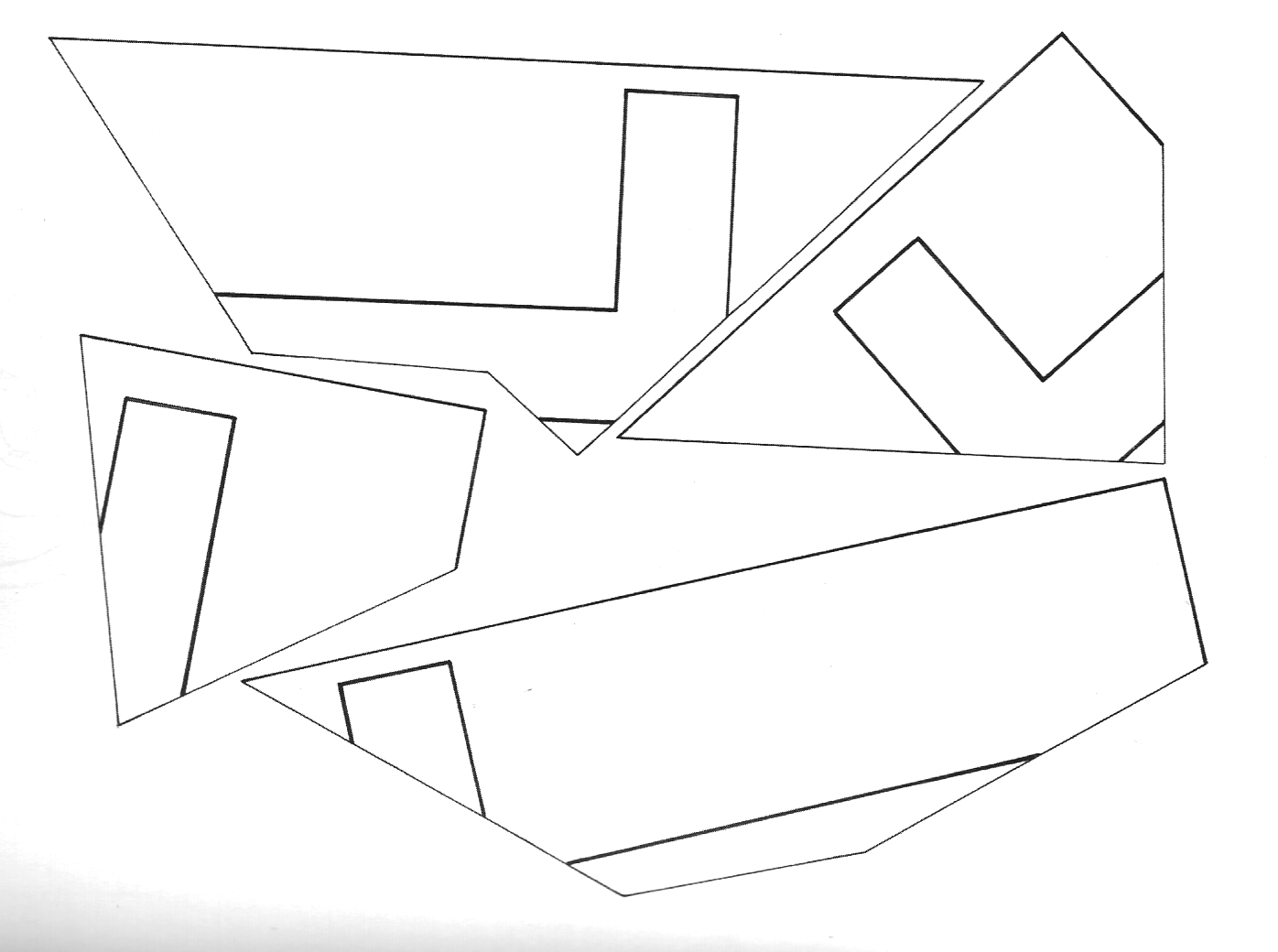 